Collecten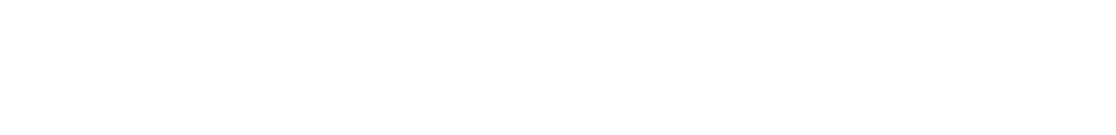 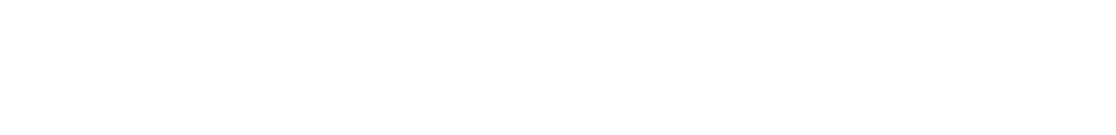 1e collecte: Noodhulp Griekse vluchtelingen2e collecte: kerkIn het ziekenhuisJan Postma, Stripedyk 19, 8523 NB Idskenhuizen werd opgenomen in het ziekenhuis. Naar verwachting is hij voor het weekend weer thuis gekomen. Sint de Boer mocht De Flecke weer verlaten en woont nu tijdelijk in het appartement, Huisterheide 17, in St. Nicolaasga.BloemenDe bloemen uit de kerkdienst gaan naar Sint de Boer, Huisterheide 17, St. Nicolaasga.Dienst 20 juni 2021, voorganger pastor Anneke Adema;Lied 8a: 1,3 en 6 Lied 30 : 1,2 en 4 ( Zingenderwijs) 1 Dit huis waar op de eerste dag de week met U beginnen mag, staat voor de eredienst gereed, wij komen hier in lief en leed. 2 Met hoop en met herinnering  wordt in dit huis van hout en steen geloof gewekt, geloof gevoed en liefde die ons leven doet. 4 En laat het licht dat hier verschijnt een levend licht voor ieder zijn, dat met ons meegaat en ons zegt dat Gij ons leidt op onze weg. Lied 705 : Ere zij aan God de Vader  Schriftlezing: Joh. 4: 5-26  Lied  653: 3 en6 Lied Gez. 655: 1,2,3 en 5  Lied 1006 Lied 885: 1 en 2 JubileumOp 20 juni viert het echtpaar Engelsma, Houtsnip 11, 8521 RE St. Nicolaasga dat zij 25 jaar getrouwd zijn. Hartelijk gefeliciteerd!  Kopij GeschakeldDe kopij voor “Geschakeld” kan voor 21 juni gestuurd worden naar Anita Spyksma:anitaspijksma@gmail.comKerkdiensten vanaf 4 juliVanaf 4 juli a.s. gaan we weer diensten opstarten waarbij gemeenteleden aanwezig zijn. Er geldt hierbij een maximum aantal van 30 personen, dit is inclusief kinderen en exclusief de medewerkers aan de dienst.Als u zich heeft opgegeven om een dienst te bezoeken wordt u bij de ingang van de kerk begroet door een gastvrouw/heer die u vraagt naar uw gezondheid. Mensen met coronagerelateerde klachten mogen de kerk niet bezoeken.De afstand tussen kerkgangers is anderhalve meter, tenzij het leden van eenzelfde gezin betreft.Bij het binnenkomen van de kerk kunt u uw handen ontsmetten en bij verplaatsingen binnen het gebouw wordt een mondkapje gedragen. Hier ligt ook een lijst met namen van de mensen die zich hebben opgegeven. De gastvrouw/heer zet een vinkje achter de naam van degene die naar de kerk zijn gekomen. Mensen die niet op de lijst staan (b.v. ambtsdragers), zetten hun naam en tel.nr. op de lijst.Vervolgens wordt u door een gastvrouw/heer via de looprichting de weg gewezen naar de kerkzaal. Een andere medewerker aan de dienst wijst u aan waar u kunt gaan zitten. Zolang de coronaregels gelden krijgt u een plek toegewezen en kunt u die niet zelf kiezen.Er wordt tijdens de dienst niet gezongen, ook wordt er niet gecollecteerd.De garderobe wordt niet gebruikt, jassen worden meegenomen de kerkzaal in en de toiletten worden ze weinig mogelijk gebruikt.U kunt zich aanmelden voor de dienst van woensdag t/m donderdagavond 20.00 uur bij:Anneke Koelewijn, Dwarsryd 7, tel. 0513-434447, email: joh.peursem@gmail.commet vermelding van uw naam,  tel.nr. en het aantal personen waarmee u naar de kerk komt (volwassenen en kinderen).Op de web-site van Op ‘e Noed verschijnt een melding als het aantal van 30 bezoekers van de dienst is bereikt.Bij het opstellen van deze richtlijnen hebben we ons zoveel mogelijk gehouden aan het protocol van het Dienstencentrum van de Protestantse Kerk. Uiteraard moeten we ons ook (nog steeds) houden aan de wettelijke regels voor Covid-19. Waar nodig zijn de specifieke regels over het gebruik van de ruimte aangepast aan het kerkgebouw van Idskenhuizen.Op dit moment gaat het snel met het doorvoeren van versoepelingen. Voor wat betreft de aangekondigde versoepelingen voor kerkdiensten, die nemen we in overweging. Een week vantevoren zullen we aangeven welke van deze maatregelen we in onze kerk zullen doorvoeren.P.S.Formeel gaat de regeling zondag 4 juli in. Op die dag is er echter een doopdienst waarin Fedde Douma wordt gedoopt. We gaan er van uit dat deze dienst al is “volgeboekt” met familie, vrienden etc. De eerste dienst waarvoor u zich kunt aanmelden is dus die van zondag 11 juli.                                              Wilt u een mededeling doorgeven? Bel of mail dan naar Alie Runia                    Telefoon: 0513 432498 of email: alierun58@gmail.com. Dit vóór donderdag 17.00 uur!